Безопасность на льду!В зимне-весенний период возрастает риск несчастных случаев на заледенелых водоемах с участием детей. Причины гибели детей: недостаточный контроль со стороны взрослых, незнание правил поведения, несоблюдение мер безопасности на льду. Контроль со стороны родителей и беседы с детьми на тему личной безопасности помогут предотвратить беду.Вот несколько простых советов.В случаях, если на ваших глазах ребенок проваливается под лед, то необходимо сразу же позвонить по телефонам «101» и «103» вызвать спасателей и скорую помощь для оказания медицинской помощи при переохлаждении или утоплении. Пребывание в ледяной воде очень опасно из-за действия сразу ряда факторов. Даже в том случае, если ребенка удалось извлечь из воды очень быстро, и никаких видимых последствий нет, обследование у врача обязательно.Никогда не бросайтесь безрассудно в воду к ребенку! Помните, что ваша первоочередная задача – вытянуть ребенка на сушу, а не оказаться с ним в ледяной воде. Если есть возможность не наступать на лед для того, чтобы спасти ребенка, воспользуйтесь ею, протяните руку, доску, палку, что-то из одежды – то, за что ребенок мог бы ухватиться. Не позволяйте ребенку утащить вас в полынью.Как только вы видите, что ребенок попал в беду, сразу же кричите, что вы уже идете к нему на помощь, чтобы снизить вероятность паники. Скажите ребенку уцепиться за край льда и двигать ногами изо всех сил, чтобы удержаться на поверхности и не дать наступить переохлаждению. Если есть возможность, обвяжитесь веревкой, привязав второй ее конец к дереву или столбу на берегу. По льду перемещайтесь ползком, на животе, расставив ноги и руки. Поищите что-то, что можно подложить под себя для увеличения площади давления на лед – доска, картон, лыжи и т.д. Используйте все, что найдете, для того чтобы вытянуть ребенка: доски, шарфы, ремни, куртки, палки, ветки, лестницы и т.д. После того, как ребенок ухватится за руку или предложенный предмет, вытащите его из воды и, не давая подняться на ноги, оттяните его от полыньи.В наших силах сохранить самое ценное – жизнь ребенка!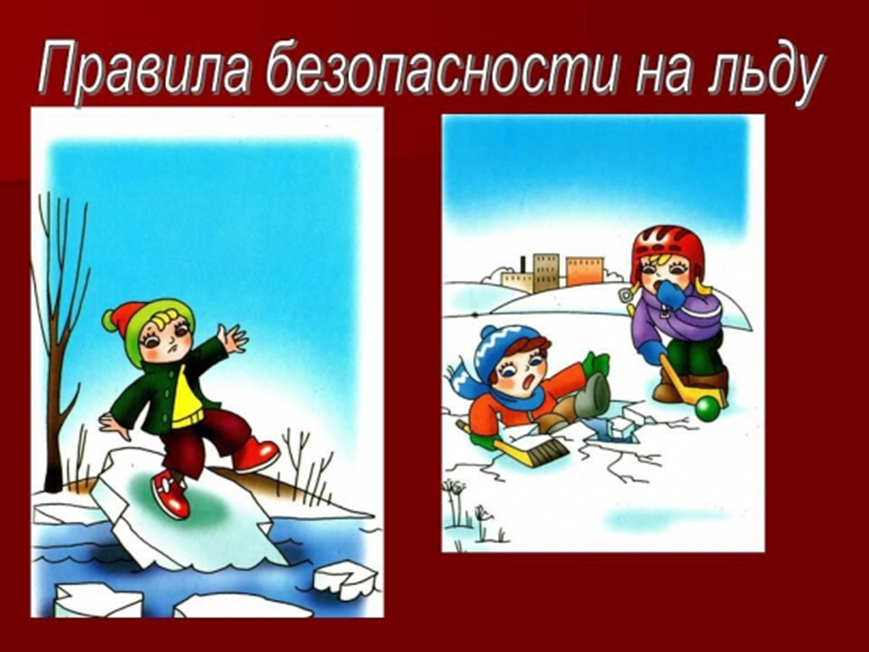 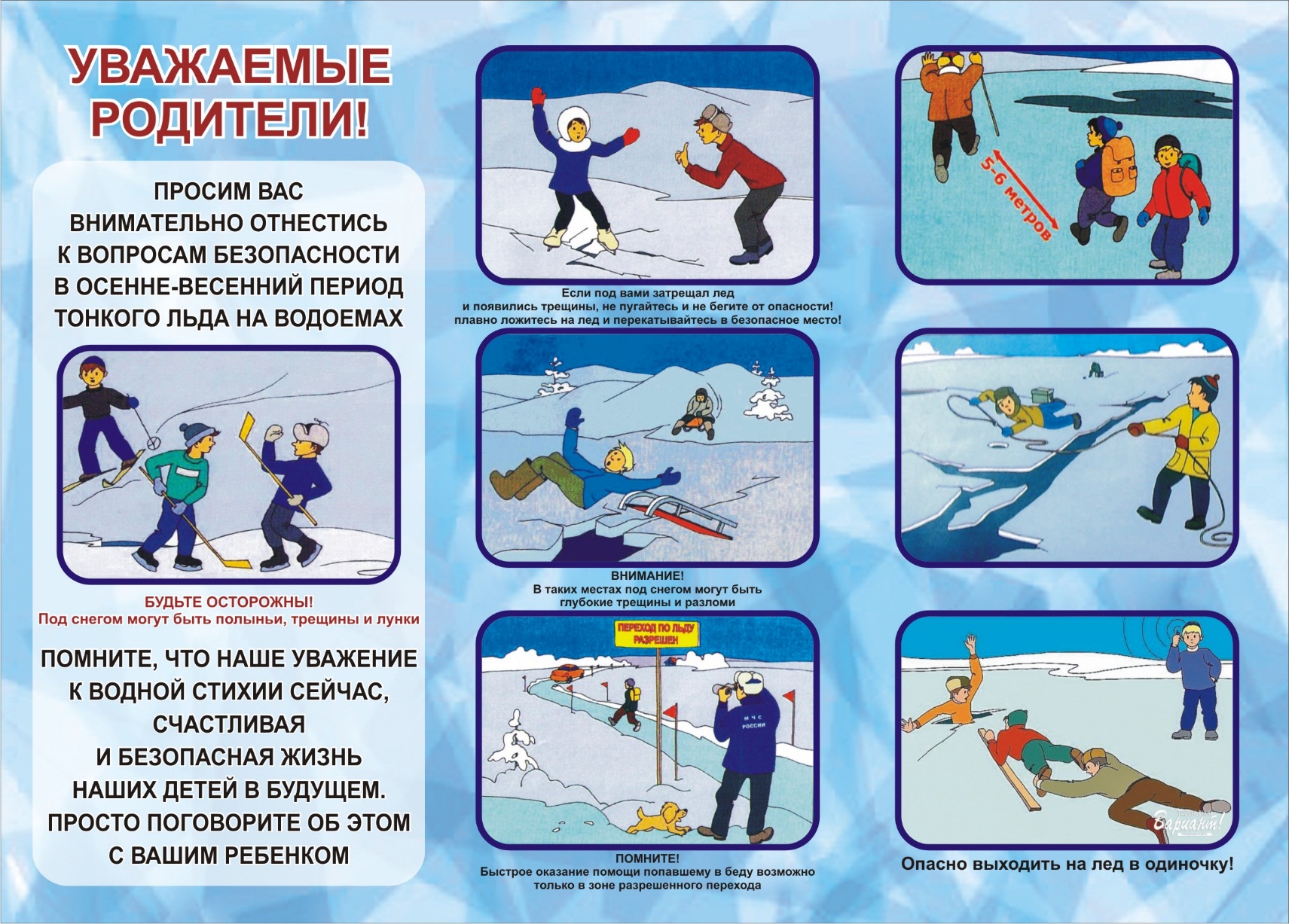 